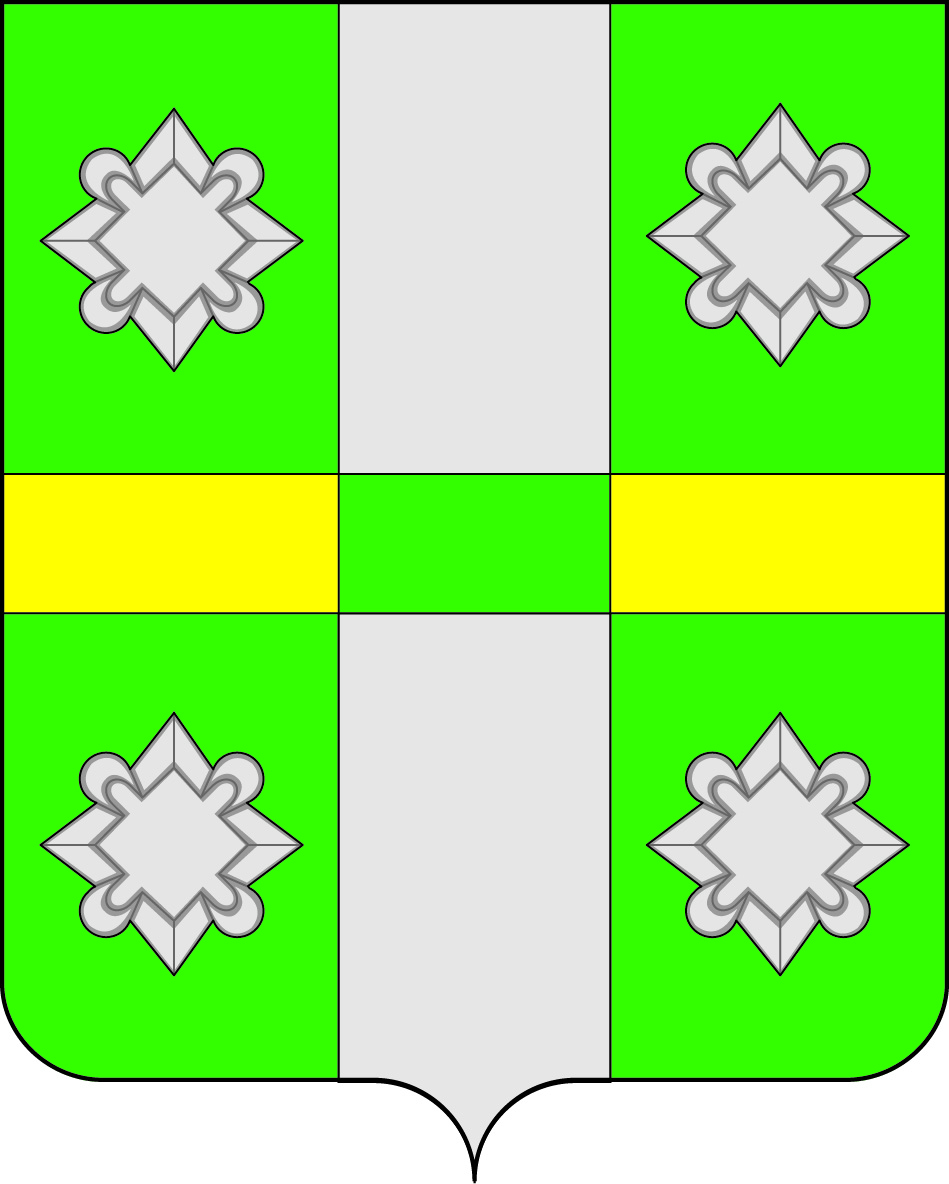 Российская ФедерацияИркутская  областьДУМАГородского поселенияТайтурского муниципального образованияРЕШЕНИЕОт 30.11.2016г.                                                                                     № 187                          п. ТайтуркаО земельном налоге          В соответствии с главой 31 Налогового кодекса Российской Федерации, ст. 14, 35 Федерального закона «Об общих принципах организации местного самоуправления в Российской Федерации» от 6 октября 2003 года № 131- ФЗ, руководствуясь ст. ст. 31, 47 Устава городского поселения Тайтурского муниципального образования,  Дума РЕШИЛА:Установить и ввести в действие  с 01 января 2017 года земельный налог на территории городского поселения Тайтурского муниципального образования.Утвердить Положение о земельном налоге на территории городского поселения Тайтурского муниципального образования (прилагается).Со дня вступления в силу настоящего решения Думы, признать утратившими силу Решения Думы городского поселения Тайтурского муниципального образования № 156 от 25.11.2015г.Настоящее решение вступает в силу не ранее чем по истечении одного месяца со дня его официального опубликования и не ранее 1 января 2017г.Ведущему специалисту по делопроизводству и кадрам – Перетолчиной О.С. опубликовать настоящее решение в средствах массовой информации.    Председатель Думыгородского поселенияТайтурского муниципальногообразования                                                                           О.И. МоносыповаГлава городского поселенияТайтурского муниципальногообразования                                                                            Е.А. АртёмовПриложениек решению Думы городского поселенияТайтурского муниципального образования№ 187 от 30.11.2016г.ПОЛОЖЕНИЕ о земельном налоге на территории городского поселения Тайтурского муниципального образованияОбщие положенияНастоящим Положением в соответствии с Налоговым кодексом Российской Федерации на территории городского поселения Тайтурского муниципального образования определяются ставки земельного налога, порядок и сроки уплаты налога, налоговые льготы, порядок и сроки предоставления налогоплательщиками документов, подтверждающих право на уменьшение налоговой базы.Налоговые ставки2.1. Налоговые ставки устанавливаются в пределах, установленных главой 31 Налогового Кодекса Российской Федерации:1) 0,3 % от  налоговой базы в отношении земельных участков:- отнесённых к землям сельскохозяйственного назначения или к землям в составе зон сельскохозяйственного использования в населенных пунктах и используемых для сельскохозяйственного производства;- занятых жилищным фондом и объектами инженерной инфраструктуры жилищно-коммунального комплекса (за исключением доли в праве на земельный участок, приходящийся на объект, не относящийся к жилищному фонду и к объектам инженерной инфраструктуры жилищно-коммунального комплекса) или приобретенных (предоставленных) для жилищного строительства;- приобретенных (предоставленных) для личного подсобного хозяйства, садоводства, огородничества или животноводства, а также дачного хозяйства;- ограниченных в обороте в соответствии с законодательством Российской Федерации, предоставленных для обеспечения обороны, безопасности и таможенных нужд.2) 1,5 % от  налоговой базы в отношении прочих земельных участков.3. Порядок и сроки уплаты налога и авансовых платежей по налогу3.1. Налог, подлежащий уплате по истечении налогового периода уплачивается налогоплательщиками - организациями не позднее 10 февраля года, следующего за истекшим налоговым периодом (за минусом ранее уплаченных авансовых платежей).- физическими лицами – в сроки, установленные ч. 1 ст. 397 Налогового кодекса Российской Федерации.3.2. Отчетными периодами для налогоплательщиков - организаций признаются первый, второй и третий квартал календарного года. 3.3. Налогоплательщики - организации уплачивают авансовые платежи по налогу не позднее последнего числа месяца, следующего за истекшим отчётным периодом, в размере произведения соответствующей налоговой базы и одной четвертой соответствующей налоговой ставки.3.4. Сумма налога, подлежащая уплате в бюджет по итогам налогового период, определяется налогоплательщиками, являющимися организациями, как  разница между суммой налога, исчисленной в соответствии с пунктом 1 с. 396 Налогового кодекса РФ, и суммами подлежащих уплате в течение налогового периода авансовых платежей по налогу.Порядок и сроки предоставления налогоплательщиками документов, подтверждающих право на уменьшение налоговой базы, а также право на налоговые льготыНалоговые льготы предоставляются в соответствии со ст. 395 Налогового кодекса Российской Федерации.Документы, подтверждающие право на уменьшение налоговой базы, а также право на налоговые льготы, предоставляются  в налоговые органы по месту нахождения земельного участка в срок не позднее 1 февраля года, следующего за истекшим налоговым периодом.